Заместителям глав администрациймуниципальных районов (городского округа) Ленинградской областипо социальным вопросамУважаемые заместители глав администраций!Комитет по социальной защите населения Ленинградской области информирует о  реализации Фондом поддержки детей, находящихся в трудной жизненной ситуации, и РОО «Объединение многодетных матерей города Москвы» Всероссийского проекта «Многодетная Россия». Проект направлен 
на формирование позитивного образа многодетных семей.В рамках проекта «Многодетная Россия» в 2021 году проходит Всероссийский спортивный фестиваль «Здоровая семья - сильная Россия!» (далее – Фестиваль). Ключевая задача Фестиваля – сформировать у семей мотивацию к ведению здорового образа жизни.Мероприятия Фестиваля в 2021 году:Всероссийский конкурс книга рекордов «Многодетная Россия» - Мы самая спортивная семья РФ.Период и место проведения: 10 апреля – 15 июля 2021 года, онлайн на сайте проекта. К участию приглашаются многодетные семьи. Участники присылают 
на конкурс документы об участии и победах в спортивных соревнованиях разного уровня. Победителями будут признаны семьи, имеющие наиболее заметные достижения в спорте.Издание книги Рекордов «Многодетная Россия».Период проведения: 15 июня – 15 августа 2021 года. В книгу войдут статьи 
о победителях конкурса.Всероссийский конкурс «Здоровье нации» - серия спортивных семейных конкурсов, направленных на физическое развитие и здоровое питание.Период проведения: 10 апреля – 10 июня 2021 года, онлайн на сайте проекта.При регистрации участники выбирают задания на выполнение индивидуальных и командных упражнений, в которых хотят принять участие. Снимают видеоролики, на которых демонстрируют выполнение задания всей семьей.Всероссийский конкурс «Спасибо за то, что мы живы!».Период и место проведения: 10 апреля – 20 июня 2021 года, онлайн на сайте проекта. Участники украшают свои транспортные средства (велосипеды, самокаты, беговелы, ролики, скейтборды, коляски), используя военную символику, выходят 
на улицы городов и делают творческую работу (фото, видео, слайд шоу), которую присылают на конкурс.Всероссийский велопробег «Спасибо за то, что мы живы!».Период и место проведения: 1-23 мая 2021 года, офлайн, улицы и парки города. Участники пробега своим участием выражают благодарность старшему поколению за победу в Великой Отечественной войне и возможность свободно жить и развиваться. Программа «Родители агенты влияния».Период и место проведения: 10 апреля – 15 июля 2021 года, онлайн на сайте проекта. Организация и проведение онлайн терапевтических групп, оказание комплексной психологической, диетологической помощи.Мастер-классы и лекции по здоровому питанию.Период и место проведения: 15 апреля – 15 сентября 2021 года, онлайн 
на сайте проекта. Всем заинтересованным родителям доступно участие в онлайн семинарах с авторитетными диетологами, эндокринологами, гастроэнтерологами, психологами и другими специалистами, которые работают с проблемой лишнего веса у детей и взрослых.Финал Всероссийского фестиваля «Здоровая семья - сильная Россия!». Период и место проведения: июль 2021 года, офлайн Москва.Вся информация размещена на сайте: https://многодетные-семьи.рф/sport-festival.Просим Вас довести информацию до потенциальных участников Фестиваля,  разместить информацию о проводимых мероприятиях на сайте администрации муниципального района (городского округа) и в средствах массовой информации.Приложение:Положение о Всероссийском конкурсе «Спасибо за то, что мы живы!»;Положение о Всероссийском конкурсе «Здоровье нации;Положение о Всероссийском конкурсе «Книга рекордов «Многодетная Россия»;Пресс-релиз Всероссийский спортивный фестиваль «Здоровая семья – сильная Россия!Заместитель председателя комитета 					             П.В.ИвановКондренко А.Н. 539-46-32 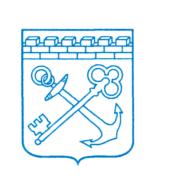 АДМИНИСТРАЦИЯ ЛЕНИНГРАДСКОЙ ОБЛАСТИКОМИТЕТПО СОЦИАЛЬНОЙ ЗАЩИТЕ НАСЕЛЕНИЯЛЕНИНГРАДСКОЙ ОБЛАСТИ191124, Санкт-Петербург, ул. Лафонская, д. 6АТел.: 539-46-46, факс: 539-46-09E-mail: ktszn@lenreg.ruНа №	от	